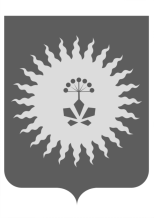 ДУМААНУЧИНСКОГО МУНИЦИПАЛЬНОГО РАЙОНАРЕШЕНИЕ (ПРОЕКТ)______                                  с. Анучино                    №  _____-НПАО Положении «О пенсионном обеспечении муниципальных служащихАнучинского муниципального района»В соответствии с Уставом Анучинского муниципального района Дума районаРЕШИЛА:1.Утвердить Положение «О пенсионном обеспечении муниципальныхслужащих Анучинского муниципального района». (Приложение1)           2.Считать утратившим силу решения Думы Анучинского муниципального района от 21.08.2007г. №252 «О положении «О пенсионном обеспечении муниципальных служащих Анучинского муниципального района».          3. Направить настоящее  решение главе  Анучинского муниципального для подписания и опубликования.          4. Решение вступает в силу со дня его официального опубликования.   ПредседательДумы Анучинскогомуниципального района                                                                      Г.П.ТишинаПриложение№1Положениео пенсионном обеспечении муниципальных служащихАнучинского муниципального районаСтатья 1. Общие положения        Настоящее Положение о пенсионном обеспечении муниципальных служащих Анучинского муниципального района (далее – муниципальный служащий, Положение) определяет порядок назначения и выплаты пенсий за выслугу лет муниципальным служащим Анучинского муниципального района  и разработано в соответствии с Федеральными  законами: от 28.12.2013г. № 400-ФЗ «О страховых пенсиях в Российской Федерации», от 02.03.2007г. №25-ФЗ «О муниципальной службе в Российской Федерации», от 15.12.2001г. №166-ФЗ «О государственном пенсионном обеспечении в Российской Федерации», от 27.07.2004г. №79-ФЗ «О государственной гражданской службе Российской Федерации», от 06.10.2003г. №131-ФЗ «Об общих принципах организации местного самоуправления в Российской Федерации»,   от 23.05.2016г. № 143-ФЗ «О внесении изменений в отдельные законодательные  акты Российской Федерации в части увеличения пенсионного возраста отдельным категориям граждан», Законами Приморского края: от 04.06.2007г. № 82-КЗ «О муниципальной службе в Приморском крае»,   от 04.06.2007г. № 83-КЗ «О реестре должностей муниципальной службы в Приморском крае», от 07.06.2012г. №51-КЗ «О государственной службе Приморского края» (далее - Закон от 07.06.2012г. №51-КЗ), постановлением Губернатора Приморского края от 15.07.2008г. № 58-пг «Об утверждении Порядка назначения и выплаты пенсии за выслугу лет государственным гражданским служащим Приморского края», в целях приведения муниципальных нормативных правовых актов органов местного самоуправления Анучинского муниципального района в соответствие действующему законодательству и в целях реализации гарантий, предусмотренных законодательством о муниципальной службе.Статья 2. Условия  назначения и выплаты пенсии за выслугу летмуниципальным служащим    1. Муниципальный служащий при наличии стажа муниципальной службы,   продолжительность которого для назначения пенсии за выслугу лет в соответствующем году определяется согласно приложению №1 к настоящему Положению,  и при замещении должности муниципальной службы не менее 12 полных месяцев имеет право на пенсию за выслугу лет при увольнении с муниципальной службы по следующим основаниям:    1) соглашение сторон трудового договора;    2) истечение срока действия срочного трудового договора;    3) расторжение трудового договора по инициативе муниципального служащего;    4)расторжение трудового договора по инициативе представителя нанимателя, в случае несоответствия муниципального служащего замещаемой должности:      а) по состоянию здоровья в соответствии с медицинским заключением;      б)вследствие недостаточной квалификации, подтвержденной результатами аттестации;    5)отказ муниципального служащего от предложенной для замещения иной должности муниципальной службы в связи с изменением существенных условий трудового договора;    6)отказ муниципального служащего от перевода на иную должность муниципальной службы по состоянию здоровья в соответствии с медицинским заключением либо отсутствие такой должности в том же органе местного самоуправления;    7)отказ муниципального служащего от перевода на работу в другую местность вместе с органом местного самоуправления;    8)сокращение должностей муниципальной службы в органе местного самоуправления;   9) упразднение органа местного самоуправления;   10) восстановление на службе муниципального служащего, ранее замещавшего эту должность муниципальной службы, по решению суда;   11)избрание или назначение муниципального служащего на муниципальную должность, за исключением случая, установленного частью второй статьи 6 Федерального конституционного закона от 17.12.1997г. № 2-ФКЗ «О Правительстве Российской Федерации», на муниципальную должность либо избранием муниципального служащего на оплачиваемую выборную должность в органе профессионального союза, в том числе в выборном органе первичной профсоюзной организации, созданной в  органе местного самоуправления;     12) наступление чрезвычайных обстоятельств, препятствующих продолжению трудовых отношений, связанных с муниципальной службой (военных действий, катастрофы, стихийного бедствия, крупной аварии, эпидемии и других чрезвычайных обстоятельств), если данное обстоятельство признано чрезвычайным решением Президента Российской Федерации или органа государственной власти Приморского края;    13) признание муниципального служащего полностью неспособным к трудовой деятельности в соответствии с медицинским заключением, выданным в порядке, установленном федеральными законами и иными нормативными правовыми актами Российской Федерации;    14)признание муниципального служащего недееспособным или ограниченно дееспособным решением суда, вступившим в законную силу;    15) достижение муниципальным служащим предельного возраста пребывания на муниципальной  службе, за исключением случаев, когда в соответствии с частью 1 статьи 25.1 настоящего Федерального закона №79-ФЗ, срок муниципальной службы муниципальному служащему продлен сверх установленного предельного возраста пребывания на муниципальной  службе;2. Муниципальные  служащие при наличии стажа муниципальной    службы, продолжительность которого для назначения пенсии за выслугу лет в соответствующем году определяется согласно приложению №1 к настоящему Положению, и при замещении должности муниципальной службы не менее 12 полных месяцев имеют право на пенсию за выслугу лет при увольнении с муниципальной службы по основаниям, предусмотренным пунктами 1 - 3, 5-7, пунктами 4, 8 и 9 , пунктами 11 - 13   и пунктами 14 - 16 части 1 статьи 2   настоящего Положения (с учетом положений, предусмотренных абзацами вторым и третьим настоящего пункта).Муниципальные служащие при увольнении с муниципальной службы по основаниям, предусмотренным  пунктами 1, 2 (за исключением случаев истечения срока действия срочного трудового договора в связи с истечением установленного срока полномочий муниципального служащего, замещавшего должность муниципальной службы, учреждаемой для непосредственного обеспечения полномочий лица, замещающего муниципальную должность),   пунктами 3 и 5 , подпунктом «б»  пункта 7 и  пунктом 16 части 1 статьи 2 настоящего Положения, имеют право на пенсию за выслугу лет, если на момент освобождения от должности они имели право на страховую пенсию по старости (инвалидности) в соответствии с частью 1 статьи 8 и статьями 9, 30 - 33 Федерального закона от 28 декабря 2013 года № 400-ФЗ «О страховых пенсиях» (далее - Закон «О страховых пенсиях») и непосредственно перед увольнением замещали должности муниципальной службы не менее 12 полных месяцев.       Муниципальные служащие при увольнении с муниципальной службы по основаниям, предусмотренным   пунктом 2   (в случае истечения срока действия срочного трудового договора в связи с истечением установленного срока полномочий муниципального служащего, замещавшего должность муниципальной службы, учреждаемой для непосредственного обеспечения полномочий лица, замещающего муниципальную должность), пунктами 6 и 7, подпунктом «а»  пункта 4,  пунктами 9 и 10 части 1 статьи 2  настоящего Положения, имеют право на пенсию за выслугу лет, если непосредственно перед увольнением они замещали должности муниципальной службы не менее одного полного месяца, при этом суммарная продолжительность замещения таких должностей составляет не менее 12 полных месяцев.2.2. Муниципальные служащие при наличии стажа муниципальной службы не менее 25 лет и увольнении с муниципальной службы по основанию, предусмотренному пунктом 3 части 1 статьи 2 настоящего Положения, до приобретения права на страховую пенсию по старости (инвалидности) имеют право на пенсию за выслугу лет, если непосредственно перед увольнением они замещали должности муниципальной службы не менее семи лет.         3. Пенсия за выслугу лет устанавливается к страховой пенсии по старости (инвалидности), назначенной в соответствии с Законом «О страховых пенсиях», либо досрочно назначенной в соответствии с Законом Российской Федерации от 19 апреля 1991г. №1032-1 «О занятости населения в Российской Федерации».  4. Пенсия за выслугу лет не выплачивается в период прохождения государственной службы Российской Федерации, при замещении государственной должности Российской Федерации, государственной должности субъекта Российской Федерации, муниципальной должности, замещаемой на постоянной основе, должности муниципальной службы, а также в период работы в межгосударственных (межправительственных) органах, созданных с участием Российской Федерации, на должностях, по которым в соответствии с международными договорами Российской Федерации осуществляются назначение и выплата пенсий за выслугу лет в порядке и на условиях, которые установлены для федеральных государственных (гражданских) служащих. При последующем увольнении с государственной службы Российской Федерации или освобождении от указанных должностей выплата пенсии за выслугу лет возобновляется со дня, следующего за днем увольнения с указанной службы или освобождения от указанных должностей гражданина, обратившегося с заявлением о ее возобновлении.4.1. Лицам, имеющим одновременно право на пенсию за выслугу лет в соответствии с настоящей статьей, ежемесячное пожизненное содержание, ежемесячную доплату к пенсии (ежемесячному пожизненному содержанию) или дополнительное (пожизненное) ежемесячное материальное обеспечение, назначаемые и финансируемые за счет средств федерального бюджета в соответствии с федеральными законами, актами Президента Российской Федерации и Правительства Российской Федерации, а также на пенсию за выслугу лет (ежемесячную доплату к пенсии, иные выплаты), устанавливаемую в соответствии с законодательством субъектов Российской Федерации или актами органов местного самоуправления в связи с замещением государственных должностей субъектов Российской Федерации или муниципальных должностей либо в связи с прохождением государственной гражданской службы субъектов Российской Федерации или муниципальной службы, назначается пенсия за выслугу лет в соответствии с настоящей статьей или одна из иных указанных выплат по их выбору.5. Условия предоставления права на пенсию государственным гражданским служащим субъектов Российской Федерации и муниципальным служащим за счет средств бюджетов субъектов Российской Федерации и средств местных бюджетов определяются законами и иными нормативными правовыми актами субъектов Российской Федерации и актами органов местного самоуправления. При этом государственные гражданские служащие субъектов Российской Федерации, муниципальные служащие имеют право на пенсию за выслугу лет, устанавливаемую к страховой пенсии по старости (инвалидности), назначенной в соответствии с Федеральным законом «О страховых пенсиях» либо досрочно назначенной в соответствии с Законом Российской Федерации от 19 .04. 1991г. № 1032-1 «О занятости населения в Российской Федерации», при наличии стажа государственной гражданской службы, стажа муниципальной службы, минимальная продолжительность которых для назначения пенсии за выслугу лет в соответствующем году определяется согласно приложению №1 к настоящему Положению.6. В соответствии с  Краевым законом от 07.06.2012г. №51-КЗ информация   о назначении пенсии за выслугу лет  размещается в Единой государственной информационной системе социального обеспечения (ЕГИССО). Размещение и получение указанной информации в Единой государственной информационной системе социального обеспечения осуществляются в соответствии с Федеральным законом от 17.07.1999г. № 178-ФЗ «О государственной социальной помощи».Статья 3. Размер пенсии за выслугу летМуниципальным служащим назначается пенсия за выслугу лет при наличии стажа муниципальной службы не менее стажа, продолжительность которого для назначения пенсии за выслугу лет в соответствующем году определяется согласно приложению №1 к настоящему Положению, в размере 45 процентов среднемесячного заработка муниципального служащего за вычетом   фиксированной выплаты к страховой пенсии и повышений фиксированной выплаты к страховой пенсии, установленных в соответствии с Федеральным законом «О страховых пенсиях».          За каждый полный год стажа муниципальной службы сверх указанного стажа пенсия за выслугу лет увеличивается на 3 процента среднемесячного  денежного содержания. При этом общая сумма пенсии за выслугу лет, фиксированной выплаты к страховой пенсии и повышений фиксированной выплаты к страховой пенсии не может превышать 75 процентов среднемесячного денежного содержания муниципального служащего, определенного в соответствии со статьей 4 настоящего Положения.2. При определении размера пенсии за выслугу лет в порядке, установленном частью 1 статьи 4 настоящего Положения, не вычитаются суммы повышений фиксированной выплаты к страховой пенсии, приходящиеся на нетрудоспособных членов семьи, в связи с достижением возраста 80 лет или наличием инвалидности I группы, а также суммы повышений фиксированной выплаты при назначении страховой пенсии по старости (в том числе досрочно) позднее возникновения права на нее, при восстановлении выплаты или назначении ее вновь после отказа от получения назначенной  страховой пенсии по старости (в том числе досрочно).Статья 4.   Порядок исчисления размера среднемесячного денежного содержания, из которого исчисляется размер пенсии за выслугу лет1. Размер пенсии за выслугу лет   исчисляется по выбору лица, обратившегося за назначением пенсии за выслугу лет,   из его среднемесячного денежного содержания за последние 12 полных месяцев муниципальной службы, предшествующих дню ее прекращения либо дню достижения им возраста, дающего право на страховую пенсию по старости в соответствии с частью 1 статьи 8 и статьями 30 - 33 Федерального закона «О страховых пенсиях» (дававшего право на трудовую пенсию в соответствии с Федеральным законом «О трудовых пенсиях в Российской Федерации»).2. Размер среднемесячного денежного содержания, исходя из которого муниципальному служащему исчисляется пенсия за выслугу лет, не может превышать 2,8 оклада денежного содержания по замещавшейся должности муниципальной службы, на который начисляются районный коэффициент и процентная надбавка к заработной плате за работу в местностях с особыми климатическими условиями, установленные законодательством Российской Федерации, либо 2,8   оклада денежного содержания, сохраненного по прежней замещавшейся должности муниципальной службы, на который начисляются районный коэффициент и процентная надбавка к заработной плате за работу в местностях с особыми климатическими условиями, установленные законодательством Российской Федерации.3. Среднемесячное денежное содержание, из которого исчисляется размер пенсии за выслугу лет, определяется путем деления суммы полученного за 12 месяцев (расчетный период) денежного содержания муниципального служащего на 12.4. При увольнении с муниципальной службы в случаях замещения должностей муниципальной службы менее 12 полных месяцев непосредственно перед увольнением в связи ликвидацией муниципального органа, сокращением штатной численности размер среднемесячного денежного содержания исчисляется за фактически проработанные полные месяцы на муниципальной службе.5. Из расчетного периода исключается время, когда муниципальный служащий не работал в связи с отпуском, временной нетрудоспособностью или в соответствии с законодательством Российской Федерации освобождался от исполнения должностных обязанностей с сохранением среднего заработка. В этом случае суммы полученного пособия по временной нетрудоспособности и выплаченного сохраненного среднего заработка не включаются в денежное содержание, исходя из которого исчисляется размер пенсии за выслугу лет. При этом среднемесячное денежное содержание определяется путем деления суммы полученного в расчетном периоде денежного содержания на фактически проработанные в этом периоде дни и умножается на 21 (среднемесячное число рабочих дней в году).6. По заявлению муниципального служащего из числа полных месяцев, за которые определяется среднемесячное денежное содержание, могут исключаться месяцы, когда он находился в отпуске без сохранения денежного содержания. При этом исключенные месяцы заменяются другими, непосредственно предшествующими расчетному периоду.7. При нахождении муниципального служащего в расчетном периоде на различных должностях муниципальной службы исчисление размера среднемесячного денежного содержания производится из   оклада денежного содержания по последней занимаемой должности. 8. В стаж муниципальной службы для назначения пенсии за выслугу лет муниципальным служащим включаются периоды муниципальной службы и иные периоды замещения должностей, включаемые (засчитываемые) в стаж муниципальной службы для установления муниципальным служащим ежемесячной надбавки к должностному окладу за выслугу лет на муниципальной службе, определения продолжительности ежегодного дополнительного оплачиваемого отпуска за выслугу лет  и размера поощрений за безупречную и эффективную муниципальную службу.Статья 5. Порядок назначения пенсии за выслугу лет 1. Муниципальный служащий подает письменное заявление о назначении пенсии за выслугу лет (далее - заявление) в кадровую службу органа местного самоуправления, осуществляющую кадровое обеспечение муниципального органа, в котором он замещал должность муниципальной службы   Приморского края (далее - кадровая служба, должность муниципальной службы) перед увольнением, по форме согласно приложению №2 к настоящему Положению.            В случае реорганизации или ликвидации органа местного самоуправления (далее муниципальный орган) заявление подается в кадровую службу, осуществляющую кадровое обеспечение муниципального органа, которому переданы функции реорганизованного или ликвидированного муниципального органа.            Пенсия за выслугу лет назначается на основании: заявления; копии паспорта Гражданина Российской Федерации; сведений органа, осуществляющего пенсионное обеспечение, о дате назначения и размере назначенной (в том числе досрочно) страховой пенсии по старости (инвалидности) в соответствии с Федеральным законом от 28.12.2013г. № 400-ФЗ  «О страховых пенсиях» (далее - Федеральный закон «О страховых пенсиях») либо досрочно назначенной в соответствии с Законом Российской Федерации от 19.04.1991г. № 1032-1 «О занятости населения в Российской Федерации» (далее - Закон «О занятости населения в Российской Федерации») с указанием фиксированной выплаты к страховой пенсии по старости (инвалидности), повышений фиксированной выплаты к страховой пенсии по старости (инвалидности), перечисленных в части 2 статьи 23 Закона от 07.06. 2012г. № 51-КЗ, на дату назначения пенсии за выслугу лет согласно абзацу первому части 4 статьи 5 настоящего Положения, а также о периоде назначения страховой пенсии по инвалидности либо досрочно назначенной пенсии по Закону «О занятости населения в Российской Федерации»;  копии страхового свидетельства обязательного пенсионного страхования;  копий трудовой книжки и других документов, подтверждающих периоды работы (службы), включаемые в стаж муниципальной службы;  сведений о лицевом счете получателя, открытом в кредитной организации, на который будет перечисляться пенсия за выслугу лет, с указанием платежных реквизитов кредитной организации; копии приказа  об освобождении от должности муниципальной  службы; справки о среднемесячном денежном содержании   по форме согласно приложению №3 к настоящему Положению (далее - справка о размере среднемесячного денежного содержания); справки о периодах муниципальной службы и иных периодах замещения должностей, включаемых (засчитываемых) в стаж муниципальной службы для назначения пенсии за выслугу лет, по форме согласно приложению № 4 к настоящему Положению;  представления о назначении пенсии за выслугу лет по форме согласно приложению № 5 к настоящему Положению.Копии документов, указанные в  абзацах 5, 7, 8   части 1 статьи 5, удостоверяются в установленном законодательством порядке. Незаверенные копии документов представляются с предъявлением оригиналов и удостоверяются сотрудником уполномоченного органа, принимающим документы.Документы, указанные в  абзацах 4, 5, 8, 9 настоящего пункта, представляются гражданином самостоятельно. Документ, указанный в абзаце 7 части 1 статьи 5, муниципальный служащий вправе представить по собственной инициативе. 2. Кадровая служба:регистрирует заявление в день поступления заявления;заверяет копии паспорта, трудовой книжки, других документов, подтверждающих периоды работы (службы), включаемые в стаж муниципальной службы, а также копию страхового свидетельства обязательного пенсионного страхования, если данный документ предоставлен муниципальным служащим по собственной инициативе, в день подачи заявления;проверяет заявление на соответствие установленной форме и соответствие изложенных в нем сведений представленным документам в течение трех рабочих дней с даты регистрации заявления;в случае выявления несоответствия заявления установленной форме и (или) несоответствия изложенных в заявлении сведений представленным документам в течение трех рабочих дней со дня регистрации заявления для устранения выявленных несоответствий направляет гражданину посредством почтового отправления мотивированное уведомление с изложением причины возврата документов с приложением поданных им документов. Гражданин в течение пяти рабочих дней со дня получения возвращенных кадровой службой документов устраняет выявленные кадровой службой несоответствия заявления установленной форме и (или) несоответствия изложенных в заявлении сведений представленным документам и повторно представляет в кадровую службу документы с учетом устраненных нарушений;в случае соответствия заявления установленной форме и соответствия изложенных в заявлении сведений представленным документам - в течение десяти рабочих дней со дня регистрации заявления в кадровой службе (в случае выявления несоответствия заявления установленной форме и (или) несоответствия изложенных в заявлении сведений представленным документам - в течение десяти рабочих дней со дня поступления документов, представленных муниципальным служащим после устраненных нарушений):оформляет копию распоряжения об освобождении от должности муниципальной службы;обеспечивает оформление справки о среднемесячном денежном содержании с учетом норм, предусмотренных в части 1 статьи 4 настоящего Положения, по форме согласно приложению № 3 к настоящему Положению (далее - справка о размере среднемесячного денежного содержания);оформляет справку о периодах муниципальной службы и иных периодах замещения должностей, включаемых (засчитываемых) в стаж муниципальной службы для назначения пенсии за выслугу лет, по форме согласно приложению №4 к настоящему Положению;          оформляет представление о назначении пенсии за выслугу лет по форме согласно приложению № 5 к настоящему Положению, в соответствии с постановлением Губернатора Приморского края от 15.07.2008г. №58-пг «Об утверждении Порядка назначения и выплаты пенсии за выслугу лет государственным гражданским служащим Приморского края».направляет представление о назначении пенсии за выслугу лет с документами, указанными в абзацах четырнадцатом - двадцатом настоящего пункта, а также с документом, указанном в абзаце двадцать первом части 2 статьи 5, если данный документ предоставлен муниципальным служащим по собственной инициативе, в  комиссию по назначению пенсии за выслугу лет муниципальным служащим Анучинского муниципального района (далее – Комиссия)  в течение трех рабочих дней со дня оформления документов, указанных в абзацах седьмом - десятом части 2 статьи 5;получает документы от Комиссии для устранения нарушений, выявленных в ходе проверки в соответствии с абзацем вторым части 3 статьи5 настоящего Положения, устраняет данные нарушения и предоставляет либо направляет посредством почтового отправления документы в Комиссию в течение семи рабочих дней со дня получения уведомления в соответствии с абзацем третьим части 3  статьи 5 настоящего Положения.К представлению о назначении пенсии за выслугу лет прилагаются:заявление;копия паспорта гражданина Российской Федерации;        копии трудовой книжки и других документов, подтверждающих периоды работы (службы), включаемые в стаж муниципальной службы;справка о периодах государственной службы и иных периодах замещения должностей, включаемых (засчитываемых) в стаж муниципальной службы для назначения пенсии за выслугу лет;справка о размере среднемесячного денежного содержания;копия  распоряжения  об освобождении от должности муниципальной службы;сведений о лицевом счете получателя, открытого в кредитной организации, на который будет перечисляться пенсия за выслугу лет, с указанием платежных реквизитов кредитной организации;         копия страхового свидетельства обязательного пенсионного страхования, предоставленная гражданским служащим по собственной инициативе. 3.Комиссия  при рассмотрении документов, представленных для назначения пенсии за выслугу лет муниципальным служащим:осуществляет проверку представленных документов на соответствие установленным формам и соответствие изложенных в них сведений представленным муниципальным служащим документам в течение семи рабочих дней со дня поступления в  Комиссию документов, указанных в абзацах тринадцатом - двадцатом части 2 статьи5  настоящего Положения, а также документа, указанного в абзаце двадцать первом части 2 статьи 5 настоящего Положения, если данный документ предоставлен муниципальным служащим по собственной инициативе;в случае представления не в полном объеме документов, указанных в абзацах тринадцатом - двадцатом части 2 статьи 5 настоящего Положения, а также выявления нарушений в заполнении указанных документов в течение семи рабочих дней со дня поступления указанных документов в Комиссию письменно   уведомляет кадровую службу о выявленных нарушениях и необходимости получения документов в Комиссии для их устранения;запрашивает в необходимых случаях от муниципальных  органов, организаций и муниципальных служащих документы, подтверждающие стаж муниципальной  службы, в течение пяти рабочих дней со дня окончания проверки, указанной в абзаце втором  части 3 статьи 5 (в случае если в ходе проверки нарушения не выявлены), либо со дня получения документов из кадровой службы после устраненных нарушений в соответствии с части 2 статьи 5 настоящего Положения;в случае если при проверке представления о назначении пенсии за выслугу лет и приложенных к нему документов, предоставленных кадровой службой, нарушения не выявлены, в течение пяти рабочих дней со дня их поступления в Комиссию (либо со дня поступления документов из кадровой службы после устраненных нарушений в соответствии с абзацем двенадцатым части2 статьи 5 настоящего Положения) самостоятельно запрашивает сведения, содержащиеся в документе, указанном в абзаце седьмом  части .1  статьи 5 настоящего Положения, в случае если данный документ не представлен муниципальным служащим по собственной инициативе, а также сведения, указанные в абзаце шестом  части 1 статьи 5 настоящего Положения, в органе, осуществляющем пенсионное обеспечение, посредством межведомственного запроса, в том числе в электронной форме с использованием единой системы межведомственного электронного взаимодействия (далее - СМЭВ) и подключаемых к ней региональных СМЭВ, в Единой государственной информационной системе социального обеспечения (далее – ЕГИССО). Кадровая служба производит расчет размера пенсии за выслугу лет и готовит документы для их предварительного рассмотрения на заседании Комиссии    муниципальным служащим   в течение семи рабочих дней со дня получения сведений в соответствии с абзацем пятым  части 3 статьи 5;на основании предложений Комиссии принимает решение о назначении пенсии за выслугу лет или об отказе в ее назначении в форме распоряжения в течение пяти рабочих дней со дня принятия решения Комиссией;         в письменной форме уведомляет  муниципального служащего о принятом решении в течение десяти рабочих дней со дня принятия решения о назначении пенсии за выслугу лет или об отказе в ее назначении, приложение №6    Состав Комиссии утверждается постановлением Администрации Анучинского муниципального района.4. Пенсия за выслугу лет назначается с 1-го числа месяца, в котором  муниципальный служащий обратился за ней, но не ранее дня возникновения права на нее и назначения (в том числе досрочно) страховой пенсии по старости (инвалидности) в соответствии с Федеральным законом «О страховых пенсиях» либо пенсии, досрочно назначенной в соответствии с Законом «О занятости населения в Российской Федерации», а также не ранее дня, следующего за днем освобождения от должности государственной службы. При этом обращение за назначением пенсии за выслугу лет может осуществляться в любое время после возникновения права на пенсию за выслугу лет без ограничения каким-либо сроком.Днем обращения за назначением пенсии за выслугу лет считается день регистрации кадровой службой, в котором муниципальный служащий  замещал должность муниципальной службы перед увольнением, документов, указанных в абзацах 4,5,8,9   части 1 статьи 5    настоящего Положения, а также документа, указанного в абзаце 7 части 2  статьи 5 настоящего Положения, если данный документ предоставлен муниципальным служащим по собственной инициативе.Пенсия за выслугу лет (за исключением пенсии за выслугу лет, назначенной к страховой пенсии по инвалидности, а также пенсии, досрочно назначенной по Закону «О занятости населения в Российской Федерации») назначается бессрочно.Пенсия за выслугу лет, назначенная к страховой пенсии по инвалидности, а также к пенсии, досрочно назначенной по Закону «О занятости населения в Российской Федерации», назначается на срок, на который установлены эти пенсии. 5. Решение о назначении пенсии за выслугу лет вместе с заявлением муниципального служащего о назначении ему пенсии за выслугу лет и прилагаемыми к нему документами брошюруется в пенсионное дело и хранится в кадровой службе органа местного самоуправления.Статья 6. Порядок выплаты пенсии за выслугу лет 1. Пенсия за выслугу лет выплачивается ежемесячно. Выплата производится по заявлению муниципального служащего и перечисляется на его лицевой счет, открытый в кредитной организации.2. Выплата пенсий за выслугу лет лицам, замещавшим должности муниципальной службы, осуществляется за счет средств бюджета  Анучинского муниципального района.3. В случае выезда на постоянное место жительства за пределы Анучинского муниципального района граждане, получающие пенсию за выслугу лет, в тридцатидневный срок со дня наступления указанного обстоятельства обязаны письменно сообщить об изменении места жительства в кадровую службу  муниципального органа  для продолжения выплаты.В целях подтверждения права на получение пенсии за выслугу лет в отношении лиц, указанных в абзаце первом  части 3 статьи 6 Настоящего Положения, являющихся получателями страховой пенсии по старости (инвалидности), назначенной (в том числе досрочно) в соответствии с Федеральным законом «О страховых пенсиях», либо досрочно назначенной пенсии в соответствии с Законом «О занятости населения в Российской Федерации»,  кадровая служба ежеквартально со дня сообщения муниципальным служащим   о выезде на постоянное место жительства за пределы Анучинского муниципального района запрашивает в органе, осуществляющем пенсионное обеспечение, посредством межведомственного запроса, в том числе в электронной форме с использованием единой СМЭВ и подключаемых к ней региональных СМЭВ, а также в ЕГИССО сведения о факте получения гражданином страховой пенсии по старости (инвалидности), назначенной (в том числе досрочно) в соответствии с Федеральным законом «О страховых пенсиях», либо досрочно назначенной пенсии в соответствии с Законом «О занятости населения в Российской Федерации».Для подтверждения права на получение пенсии за выслугу лет в отношении граждан, указанных в абзаце первом части 3 статьи 6 настоящего Положения, которым пенсия за выслугу лет назначена согласно   части 2 статьи 22 Закона от 7 июня 2012 года № 51-КЗ, ежеквартально со дня сообщения муниципальным  служащим в кадровую службу о выезде на постоянное место жительства за пределы Анучинского района, кадровая служба запрашивает в территориальное подразделение по вопросам миграции Министерства внутренних дел Российской Федерации по Анучинскому муниципальному району посредством межведомственного запроса, в том числе в электронной форме с использованием единой системы межведомственного электронного взаимодействия и подключаемых к ней региональных систем межведомственного электронного взаимодействия, информацию о месте регистрации данных граждан. 	4. Излишне выплаченные суммы пенсии за выслугу лет вследствие неисполнения гражданином положений части 2  статьи 7 настоящего Положения возмещаются им добровольно либо взыскиваются в судебном порядке в соответствии с действующим законодательством Российской Федерации..	5. Сумма начисленной пенсии за выслугу лет и не полученной своевременно выплачивается получателю за прошлое время, но не более чем за три года до дня обращения за недополученной суммой пенсии.Сумма пенсии за выслугу лет, не полученная по вине органа, назначающего и (или) выплачивающего пенсию за выслугу лет, выплачивается получателю за прошлое время без ограничения каким-либо сроком.Сумма пенсии за выслугу лет, причитающаяся получателю пенсии и не полученная им в связи со смертью, выплачивается его наследникам в соответствии с действующим законодательством.Статья 7.  Порядок приостановления, возобновления,            прекращения выплаты  пенсии за выслугу лет 1. Выплата пенсии за выслугу лет приостанавливается в период прохождения государственной службы Российской Федерации, при замещении государственной должности Российской Федерации, государственной должности субъекта Российской Федерации, муниципальной должности, замещаемой на постоянной основе, должности муниципальной службы, а также в период работы в межгосударственных (межправительственных) органах, созданных с участием Российской Федерации, на должностях, по которым в соответствии с международными договорами Российской Федерации осуществляются назначение и выплата пенсий за выслугу лет в порядке и на условиях, которые установлены для федеральных государственных (гражданских) служащих.         Выплата пенсии за выслугу лет приостанавливается со дня, следующего за днем окончания срока, на который установлены страховая пенсия по инвалидности или пенсия, досрочно назначенная по Закону «О занятости населения в Российской Федерации». 2. В течение пяти рабочих дней со дня наступления обстоятельств, предусмотренных абзацем первым части  1, частью 5  статьи 7 настоящего Положения, гражданин подает заявление о приостановлении (прекращении) выплаты пенсии за выслугу лет, оформленное согласно приложению № 6 к настоящему Положению, в кадровую службу органа местного самоуправления.Приостановление (прекращение) выплаты пенсии за выслугу лет муниципальному служащему, обратившемуся с заявлением, осуществляется со дня наступления обстоятельств, перечисленных в абзаце первом части  1, части 5 статьи 7 настоящего Положения.Решение о приостановлении (прекращении) выплаты пенсии за выслугу лет муниципальному служащему принимается Комиссией по назначению пенсии за выслугу лет муниципальным служащим в  течение пяти рабочих дней   со дня подачи заявления о приостановлении (прекращении) выплаты пенсии 3. При освобождении от должностей, указанных в абзаце первом части  1 статьи 7 настоящего Положения, выплата пенсии за выслугу лет возобновляется по выбору муниципального служащего на прежних условиях на основании заявления, оформленного согласно приложению № 7 к настоящему Положению, либо назначается вновь в порядке, установленном Законом от 7 июня 2012 года № 51-КЗ и настоящим Положением на основании заявления о назначении (перерасчете) размера пенсии за выслугу лет, оформленного согласно приложению № 1 к настоящему   Положению.Решение о возобновлении выплаты пенсии за выслугу лет принимается Комиссией на основании письменного заявления муниципального служащего и документов, подтверждающих прекращение обстоятельств, указанных в абзаце первом части  1 статьи 7 в течение пяти рабочих дней со дня их получения  4. Лицам, замещавшим должности муниципальной службы после установления им пенсии за выслугу лет, в случае, если ее выплата приостанавливалась, по их заявлению может быть пересмотрена с учетом времени работы на вышеуказанных должностях и денежного содержания по ним. 5. Выплата пенсии за выслугу лет прекращается в случаях:1) назначения пенсии за выслугу лет, ежемесячного пожизненного содержания, дополнительного ежемесячного материального обеспечения за счет средств федерального бюджета, бюджета иного субъекта Российской Федерации или местного бюджета;2) назначения ежемесячной доплаты к страховой пенсии в связи с освобождением от государственной должности Российской Федерации, государственной должности субъекта Российской Федерации, муниципальной должности.О назначении пенсии за выслугу лет в соответствии с законодательством Российской Федерации или ежемесячного пожизненного содержания, или дополнительного пожизненного ежемесячного материального обеспечения, или пенсии за выслугу лет как муниципальному служащему, лицо обязано в 15-дневный срок в письменной форме сообщить в кадровую службу, которая в пятидневный срок направляет поступившее заявление в Комиссию.Комиссия в 10-дневный срок со дня регистрации заявления принимает решение о прекращении выплаты пенсии за выслугу лет (Приложение № 5 к Положению).На основании решения Комиссии о  приостановлении, возобновлении либо прекращении, перерасчете пенсии за выслугу лет издается соответствующее распоряжение Администрации  Анучинского муниципального района.7.6. Приостановление выплаты пенсии за выслугу лет осуществляется со дня наступления обстоятельств, перечисленных в пункте 1  статьи 7настоящего Положения.Прекращение выплаты пенсии за выслугу лет осуществляется с первого числа месяца, следующего за месяцем, в котором наступили обстоятельства, перечисленные в пункте   5 статьи 7 настоящего Положения8.  Порядок   индексации и перерасчетаразмера пенсии за выслугу лет1. Пенсия за выслугу лет индексируется при увеличении (индексации) размеров окладов денежного содержания по должностям муниципальной службы в соответствии с решением Думы Анучинского муниципального района о местном бюджете на соответствующий год с учетом уровня инфляции (потребительских цен) на индекс увеличения оклада денежного содержания.2. Индексация пенсии за выслугу лет производится в сроки, установленные для индексации размера оклада денежного содержания по должностям муниципальной службы. 3. Расчет пенсии за выслугу лет с учетом индексации размеров окладов денежного содержания оформляется распоряжением администрации Анучинского муниципального района 4. Перерасчет размера пенсии за выслугу лет, определяемого с учетом статей 23 - 25 Краевого закона от 07.06. 2012г. № 51-КЗ, производится в случаях последующего после назначения пенсии за выслугу лет:увеличения продолжительности стажа муниципальной службы, с учетом которого определяется размер пенсии за выслугу лет;замещения должностей муниципальной службы не менее 12 полных месяцев с более высоким окладом денежного содержания;освобождения от замещения муниципальной должности   в случае их замещения не менее 9 полных месяцев.4.1. Перерасчет размера пенсии за выслугу лет в случаях, предусмотренных абзацами вторым и третьим пункта  4  статьи 8 настоящего Положения, производится на основании заявления и документов, предусмотренных абзацами пятым, восьмым - тринадцатым пункта  1 статьи 2 настоящего Положения, с 1-го числа месяца, в котором гражданин обратился за перерасчетом пенсии, но не ранее дня, следующего за днем освобождения от должности гражданской службы. 4.2. Перерасчет размера пенсии за выслугу лет в случае, предусмотренном абзацем четвертым пункта 4 статьи 8 настоящего Положения, производится на основании заявления и документов, предусмотренных абзацами пятым, восьмым - десятым, двенадцатым, тринадцатым пункта 1 статьи 2 настоящего Положения, а также справки о размере оклада месячного денежного содержания муниципального служащего по должности муниципальной службы, по которой была назначена пенсия за выслугу лет до приостановления ее выплаты, установленного на дату освобождения от должности, в связи с замещением которой выплата пенсии за выслугу лет была приостановлена (далее - справка).Предоставление справки обеспечивается кадровой службой, указанной в абзацах первом и втором пункта 1  статьи 2 настоящего Положения, по форме согласно приложению № 8 к настоящему Положению.Документы, предусмотренные абзацами пятым, восьмым - десятым пункта 1  статьи 2 настоящего Положения, представляются гражданином самостоятельно.Перерасчет размера пенсии производится с 1-го числа месяца, в котором гражданин обратился за перерасчетом пенсии, но не ранее дня, следующего за днем освобождения лица от замещения должностей, указанных в абзаце четвертом пункта  4 статьи 8 настоящего Положения.4.3. Днем обращения за перерасчетом пенсии за выслугу лет, предусмотренным настоящим пунктом, считается день регистрации письменного заявления о перерасчете размера пенсии за выслугу лет, оформленного согласно приложению № 1 к настоящему Положению (далее - заявление о перерасчете), в кадровой службе муниципального  органа, указанной в абзацах первом и втором пункта  1 статьи 2 настоящего Положения.Заявление о перерасчете регистрируется кадровой службой в день его поступления.6.5. При назначении муниципальному служащему страховой пенсии по старости (инвалидности) либо досрочно назначенной в соответствии с Законом «О занятости населения в Российской Федерации» пенсия за выслугу лет, назначенная согласно части 2 статьи 22 Закона от 7 июня 2012 года № 51-КЗ, подлежит перерасчету с учетом назначенной ему страховой пенсии по старости (инвалидности) либо досрочно назначенной в соответствии с Законом «О занятости населения в Российской Федерации» в соответствии со статьей 23 Закона от 7 июня 2012 года № 51-КЗ.Перерасчет пенсии за выслугу лет в порядке, предусмотренном абзацем первым настоящего пункта, производится со дня назначения муниципальному служащему страховой пенсии по старости (инвалидности) либо досрочно назначенной в соответствии с Законом «О занятости населения в Российской Федерации».Муниципальный служащий, которому назначена пенсия за выслугу лет согласно части 2 статьи 22 Закона от 7 июня 2012 года № 51-КЗ, обязан предъявить в администрацию Анучинского муниципального района -отдел кадров, осуществляющий выплату пенсии за выслугу лет, в месячный срок со дня назначения ему страховой пенсии по старости (инвалидности) либо досрочно назначенной в соответствии с Законом «О занятости населения в Российской Федерации» справку из органа, осуществляющего пенсионное обеспечение, о размере назначенной (в том числе досрочно) страховой пенсии по старости (инвалидности) либо досрочно назначенной в соответствии с Законом «О занятости населения в Российской Федерации» с указанием фиксированной выплаты к страховой пенсии по старости (инвалидности), повышений фиксированной выплаты к страховой пенсии по старости (инвалидности), перечисленных в части 2 статьи 23 Закона от 7 июня 2012 года № 51-КЗ, и дате ее назначения.9. Заключительные положенияЗа лицами, проходившими муниципальную службу, приобретшими право на пенсию за выслугу лет, устанавливаемую в соответствии с настоящим Положением, в связи с прохождением указанной службы, и уволенными со службы до 1 января 2017 года, лицами, продолжающими замещать на 1 января 2017 года должности муниципальной службы и имеющими на 1 января 2017 года стаж муниципальной службы для назначения пенсии за выслугу лет (ежемесячной доплаты к пенсии) не менее 20 лет, лицами, продолжающими замещать на 1 января 2017 года должности муниципальной службы, имеющими на этот день не менее 15 лет указанного стажа и приобретшими до 1 января 2017 года право на страховую пенсию по старости (инвалидности) в соответствии с Законом «О страховых пенсиях», сохраняется право на пенсию за выслугу лет (ежемесячную доплату к пенсии) без учета требований пункта 2.1 настоящего Положения, в части увеличения пенсионного возраста отдельным категориям граждан.Приложение № 1к  Положению о пенсионном обеспечении муниципальных служащихАнучинского муниципального районаСТАЖ МУНИЦИПАЛЬНОЙ СЛУЖБЫДЛЯ НАЗНАЧЕНИЯ ПЕНСИИ ЗА ВЫСЛУГУ ЛЕТПриложение № 2к  Положению о пенсионном обеспечении муниципальных служащихАнучинского муниципального районаФорма                                                    Ф.И.О. председателя                                                  комиссии по рассмотрению                                                  вопросов назначения и                                                  выплаты пенсии за выслугу                                                  лет муниципальным служащим Анучинского муниципального района                                                  от ______________________                                                  _________________________                                                  дата рождения: __________                                                  адрес: __________________                                                  _________________________                                                  контактный телефон: _____                                                  паспортные данные: ______                                                  _________________________                                                  _________________________                                 ЗАЯВЛЕНИЕ             о назначении (перерасчете) пенсии за выслугу лет    В соответствии  с Положением «О пенсионном обеспечении муниципальных служащих Анучинского муниципального района»,  с Законом Приморского края от 7 июня 2012 года N 51-КЗ"О государственной гражданской службе Приморского края" (далее - Закон от 7июня  2012  года  N  51-КЗ), В соответствии  с  Положением  "О пенсионном обеспечении муниципальных служащих   Анучинского муниципального района"     прошу назначить (пересчитать) мне, замещавшему должность                          (нужное подчеркнуть)______________________________________________________________________________________________________________________________________________________        (наименование должности муниципальной службы Приморского края      и муниципального органа, в котором эта должность замещалась)пенсию  за  выслугу  лет  к  страховой  пенсии по старости (инвалидности) всоответствии  с  Федеральным  законом  от  28 декабря 2013 года N 400-ФЗ "Остраховых  пенсиях"  либо  досрочно  назначенной  в  соответствии с ЗакономРоссийской Федерации от 19 апреля 1991 года N 1032-1 "О занятости населенияв Российской Федерации" (далее - Закон о занятости) (нужное подчеркнуть).    Даю  свое  согласие кадровой службе органа местного самоуправления Анучинского муниципального района, расположенной по адресу: _______________________________________________________________________  на  передачу  (предоставление)  моих персональных  данных:  фамилия, имя, отчество, дата и место рождения; место жительства  и  регистрация;  реквизиты  документа, удостоверяющего личность (номер  основного  документа,  удостоверяющего  личность,  сведения  о дате выдачи  указанного  документа и выдавшем его органе); информация о трудовой деятельности; номера лицевых счетов в банке; сведения о доходах; пол; номер телефона  с использованием средств автоматизации, а также без использования таких средств на основании межведомственных запросов, в многофункциональные центры  предоставления государственных и муниципальных услуг, расположенные на   территории   Приморского   края,   либо   в   орган,   предоставляющий государственную  услугу,  орган, предоставляющий муниципальную услугу, либоподведомственную государственному органу или органу местного самоуправленияорганизацию,  участвующую  в предоставлении государственных и муниципальныхуслуг,  с  целью назначения и выплаты пенсии за выслугу лет государственнымгражданским  служащим Приморского края. Настоящее согласие действует с датыего  подписания  в  течение всего срока получения выплаты пенсии за выслугулет  муниципальным  служащим  Анучинского муниципального района и может бытьотозвано путем направления письменного заявления в кадровую службу органа местного самоуправления Анучинского муниципального района    Обязуюсь  при  замещении  должности  государственной гражданской службыРоссийской   Федерации,  государственной  должности  Российской  Федерации,государственной  должности  субъекта  Российской  Федерации,  муниципальнойдолжности, замещаемой на постоянной основе, должности муниципальной службы,а   также  в  период  работы  в  межгосударственных  (межправительственных)органах,  созданных  с  участием  Российской  Федерации,  на должностях, покоторым  в  соответствии  с  международными договорами Российской Федерацииосуществляются  назначение  и  выплата пенсий за выслугу лет в порядке и наусловиях, которые установлены для федеральных государственных (гражданских)служащих,  а  также  при  назначении  пенсии  за  выслугу лет, ежемесячногопожизненного   содержания,   дополнительного   ежемесячного   материальногообеспечения  за  счет  средств федерального бюджета, бюджета иного субъектаРоссийской Федерации или местного бюджета; назначении ежемесячной доплаты кстраховой  пенсии  в  связи  с  освобождением  от государственной должностиРоссийской   Федерации,   государственной   должности  субъекта  РоссийскойФедерации,   муниципальной   должности   сообщить  в  кадровую службу органов местного самоуправления Анучинского муниципального района о наступлении указанных обстоятельств в течение пяти рабочих дней со дня их наступления.    При  назначении  пенсии за выслугу лет в соответствии с частью 2 статьи22  Закона  от 7 июня 2012 года N 51-КЗ обязуюсь предъявить в месячный сроксправку  из  органа,  осуществляющего  пенсионное  обеспечение,  о  размереназначенной   (в   том   числе   досрочно)  страховой  пенсии  по  старости(инвалидности)  либо  досрочно  назначенной  в  соответствии  с  Законом  озанятости  с указанием фиксированной выплаты к страховой пенсии по старости(инвалидности),  повышений  фиксированной  выплаты  к  страховой  пенсии постарости (инвалидности).    Пенсию за выслугу лет прошу перечислять в _____________________________                                                    (отделение банка)N ____________________________ на мой текущий счет N ______________________К заявлению прилагаю:1.2.3."__" ____________ 20__ г.                         _________________________Приложение № 3к  Положению о пенсионном обеспечении муниципальных служащихАнучинского муниципального районаФормаСПРАВКАО СРЕДНЕМЕСЯЧНОМ ДЕНЕЖНОМ СОДЕРЖАНИИ_______________________________________________________________________(фамилия, имя, отчество)замещавшего (шей) должность _______________________________________________(наименование должности муниципальной службы)за период с ______________________________ по _____________________________среднемесячное денежное содержание составило:    В   составе   денежного   содержания   не   учитываются  иные  выплаты, произведенные за счет экономии по фонду оплаты труда.     Денежное  содержание  в столбце "В месяц" указывается в полном месячномобъеме на дату увольнения.    Справка составляется за 12 месяцев, предшествующих дате увольнения.Руководитель(наименование органа местного самоуправления) ____________ ______ (___________)                                                                                                                                 (подпись)                                   (Ф.И.О.)Главный бухгалтер                                                  __________ (_______________)                                                (подпись)          (Ф.И.О.)М.П.Приложение № 4к  Положению о пенсионном обеспечении муниципальных служащихАнучинского муниципального районаФормаСПРАВКАо периодах муниципальной службы и иных периодах замещения должностей включаемых (засчитываемых) в стаж муниципальной службы для назначения пенсии за выслугу лет______________________________________________________________________(фамилия, имя, отчество)замещавшего(ей) должность _______________________________________________                              (наименование должности муниципальной службы)______________________________________________________________________(группа должностей)категории_____________ в ________________________________________________                                                         (наименование органа местного самоуправления)Руководитель ____________________________________ ________ ________________               (наименование органа                                                  (подпись)    (Ф.И.О.)               местного самоуправления)Начальник (специалист) кадровой службы            ________ ________________                                                                                          (подпись)      (Ф.И.О.)М.П.Приложение № 5к  Положению о пенсионном обеспечении муниципальных служащихАнучинского муниципального районаФормаПредставлениео назначении ( перерасчете)  пенсии за выслугу лет в Комиссию по рассмотрению вопросов назначения и выплаты пенсии за выслугу лет муниципальным служащим Анучинского муниципального районаВ соответствии  с Законом  Приморского края от 7 июня 2012 года N 51-КЗ"О государственной гражданской службе Приморского края" (далее - Закон от 7июня 2012 года N 51-КЗ) прошу назначить (пересчитать) пенсию за выслугу лет___________________________________________________________________________                         (фамилия, имя, отчество)замещавшему(ей) должность _________________________________________________                             (наименование должности муниципальной службы)___________________________________________________________________________                            (группа должностей)категории _________________________________________________________________    Стаж муниципальной службы составляет __________ лет.    Среднемесячное денежное содержание для назначения пенсии за выслугу летсоставляет ____ руб. __ коп.    Уволен(а) с муниципальной службы по основанию: _____________________________________________________________________________________    К представлению приложены:    1) заявление о назначении пенсии за выслугу лет;    1.1) копия паспорта;    2)  копии  трудовой  книжки и других документов, подтверждающих периодыработы (службы), включаемые в стаж муниципальной службы;    3)  справка о периодах муниципальной службы и иных периодах замещениядолжностей,  включаемых  (засчитываемых) в стаж муниципальнойслужбы для назначения пенсии за выслугу лет;    4)   реквизиты   счета   в  кредитной  организации,  на  который  будетперечисляться пенсия за выслугу лет;    5) справка о размере среднемесячного денежного содержания;    6) копия приказа об освобождении от должности муниципальной службы;    7) копия страхового свидетельства обязательного пенсионного страхования(в   случае  ее  предоставления  муниципальным  служащим  пособственной инициативе).Руководитель _______________________________ _____________ ________________             (органа местного самоуправления    (подпись)       (Ф.И.О.)           Анучинского муниципального района)Начальник (специалист) кадровой службы _______________ ____________________                                          (подпись)          (Ф.И.О.)М.П.Приложение № 6к  Положению о пенсионном обеспечении муниципальных служащихАнучинского муниципального района                                               ______________________________________(Орган местного самоуправления)                                               ____________________________                                               от _________________________                                               ____________________________                                               зарегистрированного(ой) по                                               адресу: ____________________                                               ____________________________                                               ____________________________                                               ____________________________                                               контактный телефон: ________                                 ЗАЯВЛЕНИЕ    В  соответствии  с Законом Приморского края от 7 июня 2012 года N 51-КЗ"О государственной гражданской службе Приморского края" прошу приостановить(прекратить) с "__" ______________ ____ года выплату назначенной мне пенсии(нужное подчеркнуть)за выслугу лет в связи с___________________________________________________________________________(указать причину приостановки (прекращения) выплаты пенсии за выслугу лет)_____________________________________________________________________________________________________________________________________________________.                                          "__" ______________ 20__ г.                                          _________ ______________________                                          (подпись) (расшифровка подписи)Приложение № 7  к  Положению о пенсионном обеспечении муниципальных служащихАнучинского муниципального района______________________________________                                      (Орган местного самоуправления)                                      _____________________________________                                      от __________________________________                                      _____________________________________                                      зарегистрированного(ой) по адресу: __                                      _____________________________________                                      _____________________________________                                      _____________________________________                                      контактный телефон: _________________                                 ЗАЯВЛЕНИЕ    Прошу с "__" _________ __ года возобновить мне выплату приостановленнойпенсии за выслугу лет на основании _________________________________________________________________________________________________________________________________________________________________________________________________________________________________________________________________________ (решение руководителя муниципального органа о прекращении муниципальной службы)    К заявлению прилагаю:    1.    2.    3.    Пенсию за выслугу лет прошу перечислять на лицевой счет _________________________________, открытый в ___________________________________________.                               (указать наименование кредитной организации)    При   замещении   государственной   должности   Российской   Федерации,государственной   должности   субъекта   Российской   Федерации,   выборноймуниципальной  должности,  должности  государственной  службы или должностимуниципальной  службы,  а  также  при  назначении пенсии за выслугу лет илиежемесячного  пожизненного содержания, или при установлении дополнительногопожизненного  ежемесячного  материального обеспечения, или в соответствии сзаконодательством  субъекта  Российской  Федерации установлении ежемесячнойдоплаты  к страховой пенсии обязуюсь в течение пяти рабочих дней сообщить вкадровый отдел органа местного самоуправления Анучинского муниципального района о наступлении указанных обстоятельств.    В случае изменения лицевого счета обязуюсь в течение месяца сообщить обэтом кадровый отдел органа местного самоуправления Анучинского муниципального района.                                              "__" _______________ 20__ г.                                          _________ ______________________                                          (подпись) (расшифровка подписи)Приложение № 8  к  Положению о пенсионном обеспечении муниципальных служащихАнучинского муниципального районаформаСПРАВКА  о размере оклада месячного денежного содержания муниципального служащегопо должности ____________________________________________________________________________________________________________________________________________________________________________________________________________________    (указать наименование должности муниципальной службы и место работы)при классном чине _________________________________________________________                           (указать наименование классного чина)на дату ___________________________________________________________________                             (указать необходимую дату)размер   оклада   месячного  денежного  содержания  муниципального служащегосоставил: _______________________,в том числе:Руководитель(наименование  органа местного самоуправления)       __________________(__________________)                                    (подпись)          (Ф.И.О.)Главный бухгалтер              __________________(__________________)                                    (подпись)          (Ф.И.О.)М.П.Год назначения пенсии за выслугу летСтаж для назначения пенсии за выслугу лет в соответствующем году201715 лет 6 месяцев201816 лет201916 лет 6 месяцев202017 лет202117 лет 6 месяцев202218 лет202318 лет 6 месяцев202419 лет202519 лет 6 месяцев2026 и последующие годы20 летСостав денежного содержанияСостав денежного содержанияЗа ___ месяцев (руб.)В месяцВ месяцСостав денежного содержанияСостав денежного содержанияЗа ___ месяцев (руб.)%(руб.)1.Должностной оклад-Дополнительные выплаты:Дополнительные выплаты:2.Ежемесячная надбавка за выслугу лет на муниципальной службе3.Ежемесячная надбавка за особые условия муниципальной службы4.Ежемесячная процентная надбавка за работу со сведениями, составляющими государственную тайну5.Премия за выполнение особо важных и сложных заданий6.Ежемесячное денежное поощрение7.Единовременная выплата при предоставлении ежегодного оплачиваемого отпуска8.Материальная помощь9.Районный коэффициент10.Дальневосточная надбавкаИтогоИтого-N п/пN записи в трудовой книжкеДатаДатаДатаНаименование организации (замещаемая должность)Стаж муниципальной службы (работы) в календарном исчисленииСтаж муниципальной службы (работы) в календарном исчисленииСтаж муниципальной службы (работы) в календарном исчисленииN п/пN записи в трудовой книжкечисломесяцгодНаименование организации (замещаемая должность)летмесяцевднейВсегоВсегоВсегоВсегоВсегоВсегоРазмер месячного оклада муниципального служащего в соответствии с замещаемой должностью муниципальной службы (должностной оклад)Размер месячного оклада муниципального служащего в соответствии с присвоенным классным чином муниципальной  службы (оклад за классный чин)